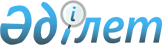 Солтүстік Қазақстан облысы Тимирязев ауданының аумағында Қазақстан Республикасы Президенттігіне барлық кандидаттар үшін үгіттік баспа материалдарын орналастыру үшін орындарды белгілеу және сайлаушылармен кездесу үшін үй - жайларды ұсыну туралы
					
			Күшін жойған
			
			
		
					Солтүстік Қазақстан облысы Тимирязев ауданы әкімдігінің 2019 жылғы 30 сәуірдегі № 87 қаулысы. Солтүстік Қазақстан облысының Әділет департаментінде 2019 жылғы 2 мамырда № 5383 болып тіркелді. Күші жойылды - Солтүстік Қазақстан облысы Тимирязев ауданы әкімдігінің 2021 жылғы 12 сәуірдегі № 77 қаулысымен.
      Ескерту. Күші жойылды - Солтүстік Қазақстан облысы Тимирязев ауданы әкімдігінің 12.04.2021 № 77 (алғашқы жарияланған күнінен кейін күнтізбелік он күн өткен соң қолданысқа енгізіледі) қаулысымен.
      Қазақстан Республикасының 1995 жылғы 28 қыркүйектегі "Қазақстан Республикасындағы сайлау туралы" Конституциялық заңының 28 - бабы 4, 6 – тармақтарына сәйкес, Солтүстік Қазақстан облысы Тимирязев ауданының әкімдігі ҚАУЛЫ ЕТЕДІ:
      1. Cолтүстiк Қазақстан облысы Тимирязев ауданының аумағында Қазақстан Республикасы Президенттігіне барлық кандидаттар үшін үгiттік баспа материалдарын орналастыру үшiн орындар осы қаулының 1 - қосымшасына сәйкес белгiленсiн.
      2. Қазақстан Республикасы Президенттігіне кандидаттар үшін сайлаушылармен кездесу үшiн шарттық негізде үй - жайлар осы қаулының 2 - қосымшасына сәйкес ұсынылсын.
      3. "Солтүстік Қазақстан облысы Тимирязев ауданы әкімінің аппараты" коммуналдық мемлекеттік мекемесі Қазақстан Республикасының заңнамасымен белгіленген тәртіпте қамтамасыз етсін:
      1) осы қаулыны Солтүстік Қазақстан облысының Әділет Департаментінде мемлекеттік тіркеуді;
      2) осы қаулы мемлекеттік тіркелген күннен бастап күнтізбелік он күн ішінде оның мемлекеттік және орыс тілдеріндегі қағаз және электрондық түрдегі көшірмесін Қазақстан Республикасы Әділет министрлігінің "Республикалық құқықтық ақпарат орталығы" шаруашылық жүргізу құқығындағы республикалық мемлекеттік кәсіпорынның Солтүстік Қазақстан облыстық филиалына ресми жариялау және Қазақстан Республикасы нормативтік құқықтық актілерінің эталондық бақылау банкіне қосу үшін жолдауды;
      3) осы қаулыны ресми жариялағаннан кейін Тимирязев ауданы әкімдігінің интернет – ресурсында орналастыруды.
      4. Осы қаулының орындалуын бақылау Солтүстік Қазақстан облысы Тимирязев ауданы әкімі аппаратының басшысына жүктелсін.
      5. Осы қаулы оның алғашқы ресми жарияланған күнінен кейін күнтізбелік он күн өткен соң қолданысқа енгізіледі.
      "КЕЛIСIЛДІ"
      Тимирязев аудандық сайлау
      комиссиясының төрағасы
      __________ С. Байдалина
      2019 жылғы "__" ________ Солтүстік Қазақстан облысы Тимирязев ауданының аумағында Қазақстан Республикасы Президенттігіне барлық кандидаттар үшін үгіттік баспа материалдарын орналастыру үшін орындар Қазақстан Республикасы Президенттігіне кандидаттар үшін сайлаушылармен кездесу үшiн үй - жайлар
					© 2012. Қазақстан Республикасы Әділет министрлігінің «Қазақстан Республикасының Заңнама және құқықтық ақпарат институты» ШЖҚ РМК
				
      Солтүстік Қазақстан облысы 
Тимирязев ауданының әкімі 

Н. Кеңесов
Солтүстік Қазақстан облысы Тимирязев ауданы әкімдігінің 2019 жылғы "__" __________ № __қаулысына қосымша
№ п/п
Ауылдық округтің, елді мекеннің атауы
Үгіттік баспа материалдарын орналастыру үшін орындар
1
Ақжан ауылдық округі, Ақжан ауылы
"Солтүстік Қазақстан облысы Тимирязев ауданы әкімдігінің білім бөлімі" коммуналдық мемлекеттік мекемесінің "Тимирязев ауданының Ақжан негізгі мектебі" коммуналдық мемлекеттік мекемесінің ғимаратына іргелес аумағы, Мир көшесі, 6 
2
Ақсуат ауылдық округі, Ақсуат ауылы 
"Солтүстік Қазақстан облысы Тимирязев ауданы әкімдігінің білім бөлімі" коммуналдық мемлекеттік мекемесінің "Тимирязев ауданының Ақсуат орта мектебі" коммуналдық мемлекеттік мекемесінің ғимаратына іргелес аумағы, Гагарин көшесі, 13
3
Белоградов ауылдық округі, Белоградовка ауылы
"Солтүстік Қазақстан облысы Тимирязев ауданы әкімдігінің білім бөлімі" коммуналдық мемлекеттік мекемесінің "Тимирязев ауданының Белоградов орта мектебі" коммуналдық мемлекеттік мекемесінің ғимаратына іргелес аумағы, Ученическая көшесі, 2 
4
Дзержинский ауылдық округі, Дзержинское ауылы
"Солтүстік Қазақстан облысы Тимирязев ауданы әкімдігінің білім бөлімі" коммуналдық мемлекеттік мекемесінің "Тимирязев ауданының Дзержинский негізгі мектебі" коммуналдық мемлекеттік мекемесінің ғимаратына іргелес аумағы, Школьная көшесі, 16
5
Дмитриев ауылдық округі, Дмитриевка ауылы
"Солтүстік Қазақстан облысы Тимирязев ауданы әкімдігінің білім бөлімі" коммуналдық мемлекеттік мекемесінің "Тимирязев ауданының Дмитриев орта мектебі" коммуналдық мемлекеттік мекемесінің ғимаратына іргелес аумағы, Абай көшесі, 22 
6
Дмитриев ауылдық округі, Жарқын ауылы
"Солтүстік Қазақстан облысы Тимирязев ауданы әкімдігінің білім бөлімі" коммуналдық мемлекеттік мекемесінің "Тимирязев ауданының Жарқын орта мектебі" коммуналдық мемлекеттік мекемесінің ғимаратына іргелес аумағы, Школьная көшесі, 30 
7
Дмитриев ауылдық округі, Ынтымақ ауылы
медициналық пунктінің ғимаратына іргелес аумағы (келісім бойынша), Центральная көшесі, 25 
8
Докучаев ауылдық округі, Докучаево ауылы
"Солтүстік Қазақстан облысы Тимирязев ауданы әкімдігінің білім бөлімі" коммуналдық мемлекеттік мекемесінің "Тимирязев ауданының Докучаев орта мектебі" коммуналдық мемлекеттік мекемесінің ғимаратына іргелес аумағы, Школьная көшесі, 23 
9
Есіл ауылдық округі, Есіл ауылы
"Солтүстік Қазақстан облысы Тимирязев ауданы әкімдігінің білім бөлімі" коммуналдық мемлекеттік мекемесінің "Тимирязев ауданының Ишим бастауыш мектебі" коммуналдық мемлекеттік мекемесінің ғимаратына іргелес аумағы, Целинная көшесі, 10 
10
Интернационал ауылдық округі, Дружба ауылы
Ауылдық клуб ғимаратына іргелес аумағы, Мир көшесі, 30
11
Комсомол ауылдық округі, Комсомольское ауылы
"Солтүстік Қазақстан облысы Тимирязев ауданы әкімдігінің білім бөлімі" коммуналдық мемлекеттік мекемесінің "Тимирязев ауданының Комсомол орта мектебі" коммуналдық мемлекеттік мекемесінің ғимаратына іргелес аумағы, Комсомольская көшесі, 14
12
Құртай ауылдық округі, Степное ауылы
"Солтүстік Қазақстан облысы Тимирязев ауданы әкімдігінің білім бөлімі" коммуналдық мемлекеттік мекемесінің "Тимирязев ауданының Степной орта мектебі" коммуналдық мемлекеттік мекемесінің ғимаратына іргелес аумағы, Элеваторная көшесі, 5 (а)
13
Ленин ауылдық округі, Ленинское ауылы
"Солтүстік Қазақстан облысы Тимирязев ауданы әкімдігінің білім бөлімі" коммуналдық мемлекеттік мекемесінің "Тимирязев ауданының Ленин негізгі мектебі" коммуналдық мемлекеттік мекемесінің ғимаратына іргелес аумағы, Лесная көшесі, 36 
14
Москворецк ауылдық округі, Москворецкое ауылы
"Москворецкое" жауапкершілігі шектеулі серіктестігі әкімшілік орталығының ғимаратына іргелес аумағы (келісім бойынша), Садовая көшесі, 3
15
Мичурин ауылдық округі Мичурино ауылы
"Солтүстік Қазақстан облысы Тимирязев ауданы әкімдігінің білім бөлімі" коммуналдық мемлекеттік мекемесінің "Тимирязев ауданының Мичурин орта мектебі" коммуналдық мемлекеттік мекемесінің ғимаратына іргелес аумағы, Сәбит Мұқанов көшесі, 17
16
Тимирязев ауылдық округі, Тимирязев ауылы
"Солтүстік Қазақстан облысы Тимирязев ауданы әкімдігінің білім бөлімі" коммуналдық мемлекеттік мекемесінің "Сәбит Мұқанов атындағы Тимирязев жалпы білім беретін мектеп-гимназиясы" коммуналдық мемлекеттік мекемесінің ғимаратына, Бөкетов көшесі, 23; "Солтүстік Қазақстан облысы Тимирязев ауданы әкімдігінің білім бөлімі" коммуналдық мемлекеттік мекемесінің "Тимирязев ауданының Сулы-Элеватор негізгі мектебі" коммуналдық мемлекеттік мекемесінің ғимаратына, Североморская көшесі, 34; "Солтүстік Қазақстан облысы Тимирязев ауданы әкімдігінің аудандық мәдениет үйі" коммуналдық мемлекеттік қазыналық кәсіпорнының ғимаратына, Жеңіс көшесі, 11; "Солтүстік Қазақстан облысы Тимирязев ауданы әкімдігінің білім бөлімі" коммуналдық мемлекеттік мекемесінің "Тимирязев ауданының Тимирязев қазақ жалпы білім беретін мектеп-интернаты" коммуналдық мемлекеттік мекемесінің ғимаратына, Жұмабаев көшесі, 10; "Қазақстан Республикасы Білім және ғылым министрлігі Солтүстік Қазақстан облысы әкімдігінің "Тимирязев агротехникалық колледжі" коммуналдық мемлекеттік мекемесінің ғимаратына іргелес аумақтары (келісім бойынша), Комсомольская көшесі, 19 
17
Хмельницкий ауылдық округі, Хмельницкое ауылы
Ауылдық клуб ғимаратына іргелес аумағы, Калинин көшесі, 16
18
Целинный ауылдық округі, Целинное ауылы
"Солтүстік Қазақстан облысы Тимирязев ауданы әкімдігінің білім бөлімі" коммуналдық мемлекеттік мекемесінің "Тимирязев ауданының Целинный бастауыш мектебі" коммуналдық мемлекеттік мекемесінің ғимаратына іргелес аумағы, Школьная көшесі, 8Солтүстік Қазақстан облысы Тимирязев ауданы әкімдігінің 2019 жылғы "___" __________ № ___ қаулысына 2 қосымша
р/с №
Ауылдық округінің, елді мекеннің атауы
Сайлаушылармен кездесу өткізу үшін үй-жайлар
1
Ақжан ауылдық округі, Ақжан ауылы
"Солтүстік Қазақстан облысы Тимирязев ауданы әкімдігінің білім бөлімі" коммуналдық мемлекеттік мекемесінің "Тимирязев ауданының Ақжан негізгі мектебі" коммуналдық мемлекеттік мекемесінің акт залы, Мир көшесі, 6
2
Ақсуат ауылдық округі, Ақсуат ауылы
"Солтүстік Қазақстан облысы Тимирязев ауданы әкімдігінің білім бөлімі" коммуналдық мемлекеттік мекемесінің "Тимирязев ауданының Ақсуат орта мектебі" коммуналдық мемлекеттік мекемесінің акт залы, Гагарин көшесі, 13 
3
Белоградов ауылдық округі, Белоградовка ауылы
"Солтүстік Қазақстан облысы Тимирязев ауданы әкімдігінің білім бөлімі" коммуналдық мемлекеттік мекемесінің "Тимирязев ауданының Белоградов орта мектебі" коммуналдық мемлекеттік мекемесінің акт залы, Ученическая көшесі, 2
4
Дзержинский ауылдық округі, Дзержинский ауылы
"Солтүстік Қазақстан облысы Тимирязев ауданы әкімдігінің білім бөлімі" коммуналдық мемлекеттік мекемесінің "Тимирязев ауданының Дзержинский негізгі мектебі" коммуналдық мемлекеттік мекемесі кітапханасының үй-жайы, Школьная көшесі, 16
5
Дмитриев ауылдық округі, Дмитриевка ауылы
"Солтүстік Қазақстан облысы Тимирязев ауданы әкімдігінің білім бөлімі" коммуналдық мемлекеттік мекемесінің "Тимирязев ауданының Дмитриев орта мектебі" коммуналдық мемлекеттік мекемесінің акт залы, Абай көшесі, 22 
6
Докучаев ауылдық округі, Докучаево ауылы
"Солтүстік Қазақстан облысы Тимирязев ауданы әкімдігінің білім бөлімі" коммуналдық мемлекеттік мекемесінің "Тимирязев ауданының Докучаев орта мектебі" коммуналдық мемлекеттік мекемесінің акт залы, Школьная көшесі, 23 
7
Есіл ауылдық округі, Есіл ауылы
"Солтүстік Қазақстан облысы Тимирязев ауданы әкімдігінің білім бөлімі" коммуналдық мемлекеттік мекемесінің "Тимирязев ауданының Ишим бастауыш мектебі" коммуналдық мемлекеттік мекемесінің акт залы, Целинная көшесі, 10 
8
Интернационал ауылдық округі, Дружба ауылы
"Солтүстік Қазақстан облысы Тимирязев ауданы әкімдігінің білім бөлімі" коммуналдық мемлекеттік мекемесінің "Тимирязев ауданының Интернационал орта мектебі" коммуналдық мемлекеттік мекемесінің акт залы, Мир көшесі, 51
9
Комсомол ауылдық округі, Комсомольское ауылы
"Солтүстік Қазақстан облысы Тимирязев ауданы әкімдігінің білім бөлімі" коммуналдық мемлекеттік мекемесінің "Тимирязев ауданының Комсомол орта мектебі" коммуналдық мемлекеттік мекемесінің акт залы, Комсомольская көшесі, 14
10
Құртай ауылдық округі, Степное ауылы
"Солтүстік Қазақстан облысы Тимирязев ауданы әкімдігінің білім бөлімі" коммуналдық мемлекеттік мекемесінің "Тимирязев ауданының Степной орта мектебі" коммуналдық мемлекеттік мекемесінің акт залы, Элеваторная көшесі, 5 (а)
11
Ленин ауылдық округі Ленинское ауылы
"Солтүстік Қазақстан облысы Тимирязев ауданы әкімдігінің білім бөлімі" коммуналдық мемлекеттік мекемесінің "Тимирязев ауданының Ленин негізгі мектебі" коммуналдық мемлекеттік мекемесінің акт залы, Лесная көшесі, 36
12
Мичурин ауылдық округі, Мичурино ауылы
"Солтүстік Қазақстан облысы Тимирязев ауданы әкімдігінің білім бөлімі" коммуналдыұ мемлекеттік мекемесінің "Тимирязев ауданының Мичурин орта мектебі" коммуналдық мемлекеттік мекемесінің акт залы, Сәбит Мұқанов көшесі, 17
13
Москворецк ауылдық округі, Москворецкое ауылы
"Солтүстік Қазақстан облысы Тимирязев ауданы әкімдігінің білім бөлімі" коммуналдық мемлекеттік мекемесінің "Тимирязев ауданының Москворецк орта мектебі" коммуналдық мемлекеттік мекемесінің физика кабинеті, Школьная көшесі, 7
14
Тимирязев ауылдық округі, Тимирязев ауылы
"Солтүстік Қазақстан облысы Тимирязев ауданы әкімдігінің білім бөлімі" коммуналдық мемлекеттік мекемесінің "Сәбит Мұқанов атындағы Тимирязев жалпы білім беретін мектеп-гимназиясы" коммуналдық мемлекеттік мекемесінің акт залы, Бөкетов көшесі, 23; "Солтүстік Қазақстан облысы Тимирязев ауданы әкімдігінің білім бөлімі" коммуналдық мемлекеттік мекемесінің "Тимирязев ауданының Сулы-Элеватор негізгі мектебі" коммуналдық мемлекетік мекемесінің акт залы, Североморская көшесі, 34
15
Хмельницкий ауылдық округі, Хмельницкое ауылы
Ауылдық клуб ғимараты, Калинин көшесі, 16
16
Целинный ауылдық округі, Целинное ауылы
"Солтүстік Қазақстан облысы Тимирязев ауданы әкімдігінің білім бөлімі" коммуналдық мемлекеттік мекемесінің "Тимирязев ауданының Целинный бастауыш мектебі" коммуналдық мемлекеттік мекемесінің акт залы, Школьная көшесі, 8